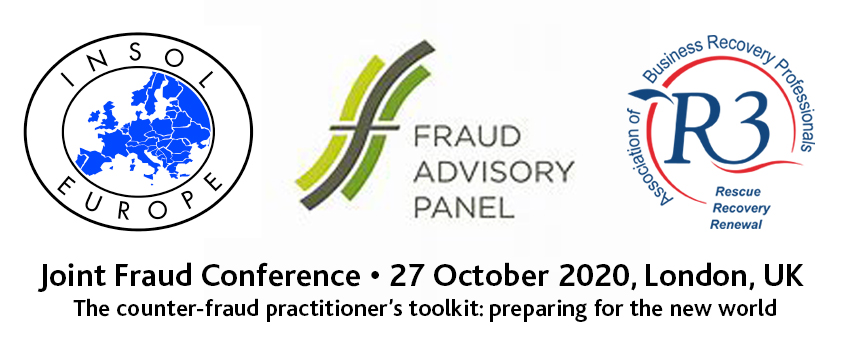 Programme[Final draft as at 03/03/20]08:30Registration, refreshments and exhibitionRegistration, refreshments and exhibition09:00Chair’s welcome and introduction [Frances Coulson]Chair’s welcome and introduction [Frances Coulson]09:15Keynote session 1: The changing nature of financial crime and the global responseFinancial crime ranges from basic theft or fraud to large-scale operations masterminded by organised criminals with a foot on every continent. Interpol plays a dual role in tackling financial crime by combining everyday support to member countries with targeted operations and joint investigations, often working in collaboration with organisations outside the law enforcement community. This session will explain the work of Interpol, some of the emerging threats they are seeing, how they work with organisations beyond law enforcement, and some recent successes – particularly Operation First Light (targeting call centres) and their work to stem the use of cryptocurrency in money laundering. Suggested speaker: Paul Stanfield, Director for Organised and Emerging Crime, Interpol; alternate EUROPOL or Lynne Owens/Ben Russell, National Crime AgencyKeynote session 1: The changing nature of financial crime and the global responseFinancial crime ranges from basic theft or fraud to large-scale operations masterminded by organised criminals with a foot on every continent. Interpol plays a dual role in tackling financial crime by combining everyday support to member countries with targeted operations and joint investigations, often working in collaboration with organisations outside the law enforcement community. This session will explain the work of Interpol, some of the emerging threats they are seeing, how they work with organisations beyond law enforcement, and some recent successes – particularly Operation First Light (targeting call centres) and their work to stem the use of cryptocurrency in money laundering. Suggested speaker: Paul Stanfield, Director for Organised and Emerging Crime, Interpol; alternate EUROPOL or Lynne Owens/Ben Russell, National Crime Agency09:45Panel session 1: tackling rogue companies– a shared responsibilityThe abuse of companies to facilitate fraud and money laundering has been a subject of much interest and debate over the past ten years. Yet new cases continue to come to light exposing the ease in which companies can be set up both here and abroad for nefarious reasons. This panel session will examine what, if any, progress has been made to address this problem, what more can be done, and the important role that professionals can play, drawing upon a broad range of perspectives from the media, government, not-for-profit sectors.Suggested speakers: (no more than 4 people, plus chair): BEIS, OCCRP (media group which broke the latest story about Formation House) or James Hurley from The Times, Transparency International UK or Global Witness + 1 private sector professional or public sector international fraud forum. Professor Alan Kabki, University of Netherlands (Bart to invite)Panel session 1: tackling rogue companies– a shared responsibilityThe abuse of companies to facilitate fraud and money laundering has been a subject of much interest and debate over the past ten years. Yet new cases continue to come to light exposing the ease in which companies can be set up both here and abroad for nefarious reasons. This panel session will examine what, if any, progress has been made to address this problem, what more can be done, and the important role that professionals can play, drawing upon a broad range of perspectives from the media, government, not-for-profit sectors.Suggested speakers: (no more than 4 people, plus chair): BEIS, OCCRP (media group which broke the latest story about Formation House) or James Hurley from The Times, Transparency International UK or Global Witness + 1 private sector professional or public sector international fraud forum. Professor Alan Kabki, University of Netherlands (Bart to invite)11:00 Refreshments and exhibitionRefreshments and exhibition11:30Breakout stream 1A: GeneralChair: Frances CoulsonBreakout stream 1B: International Chair: Bart HeynickxMaking fraudsters pay: update on the use of UK compensation orders and private prosecutions to recover fraud losses.Proposed speakers [up to 2 speakers max]XXX, Insolvency Service AND/ORAndrew Sutcliffe QC, 3VB on  Unexplained wealth orders AND/ORKate McMahon/Tamlyn Edmonds, EMM Recent developments and innovations in cross-border asset-tracing and recovery.Proposed speakers [up to 2 speakers max]Stéphane Bonifassi, Bonifassi Advocats & Co-founder of the International Academy of Financial Crime Litigators [France]Kevin Hellard, Grant Thornton & incoming president of Insolvency Practitioners Association 12:30Lunch, networking and exhibitionLunch, networking and exhibition13:30Panel session 2: The Great Crypto Heist: Beyond OneCoinThis session will explore what practical lessons can be learnt from OneCoin to protect the public (and potential investors) from similar future investment frauds based on new and emerging technologies. As part of this it will consider what type of official messaging might help prevent victimisation, the role of regulators and law enforcement and how AI and the blockchain itself might prevent, detect and deter. The Times described OneCoin as ‘one of the biggest scams in history’. Victims from around the world invested up to $4bn in OneCoin which was promoted as a cryptocurrency but was in fact nothing more than a Ponzi scheme designed to exploit investors limited understanding of cryptocurrencies and the blockchain to defraud them.Possible speakers: Jamie Bartlett (journalist who investigated the scam), Jen McAdam (victim of the scam), Financial Conduct Authority or City of London Police (regulator/investigators), UK FinancePanel session 2: The Great Crypto Heist: Beyond OneCoinThis session will explore what practical lessons can be learnt from OneCoin to protect the public (and potential investors) from similar future investment frauds based on new and emerging technologies. As part of this it will consider what type of official messaging might help prevent victimisation, the role of regulators and law enforcement and how AI and the blockchain itself might prevent, detect and deter. The Times described OneCoin as ‘one of the biggest scams in history’. Victims from around the world invested up to $4bn in OneCoin which was promoted as a cryptocurrency but was in fact nothing more than a Ponzi scheme designed to exploit investors limited understanding of cryptocurrencies and the blockchain to defraud them.Possible speakers: Jamie Bartlett (journalist who investigated the scam), Jen McAdam (victim of the scam), Financial Conduct Authority or City of London Police (regulator/investigators), UK Finance14:30Breakout stream 2A (General)Chair: Frances CoulsonBreakout stream 2B (international)Chair: Carmel KingSecret agents, smart contracts and cryptoassets: recovering funds in cryptocurrency frauds Proposed speakerCatherine Naylor, Gowling WLGMatthew Lavy, 4 Pump CourtDigital forensics: Gathering evidence in the online world (covering international aspects of collecting digital evidence in multiple jurisdictions and latest challenges/innovations/developments)Proposed speakerXXX, Deloitte or PWC Digital investigation BV15:30Refreshments and exhibitionRefreshments and exhibition16:00Keynote session 3: Tackling fraud against the EU budget: what to expect from the new European Public Prosecutors Office This session will provide an overview of the new European Public Prosecutors Office which is due to begin operation at the end of 2020 and will have the ability to bring judgment crimes against the EU budget such as fraud, corruption or serious cross-border VAT fraud. XXX, European Public Prosecutors OfficeKeynote session 3: Tackling fraud against the EU budget: what to expect from the new European Public Prosecutors Office This session will provide an overview of the new European Public Prosecutors Office which is due to begin operation at the end of 2020 and will have the ability to bring judgment crimes against the EU budget such as fraud, corruption or serious cross-border VAT fraud. XXX, European Public Prosecutors Office16:30Keynote session 4: Beyond Brexit: What the future of tackling economic crime looks like (including extradition and Europol).James Brokenshire MP, Minister of State for Security [responsible for economic crime]Keynote session 4: Beyond Brexit: What the future of tackling economic crime looks like (including extradition and Europol).James Brokenshire MP, Minister of State for Security [responsible for economic crime]16:50Chairman’s closing remarksChairman’s closing remarks17:00Drinks reception and networkingDrinks reception and networking18:30CloseClose